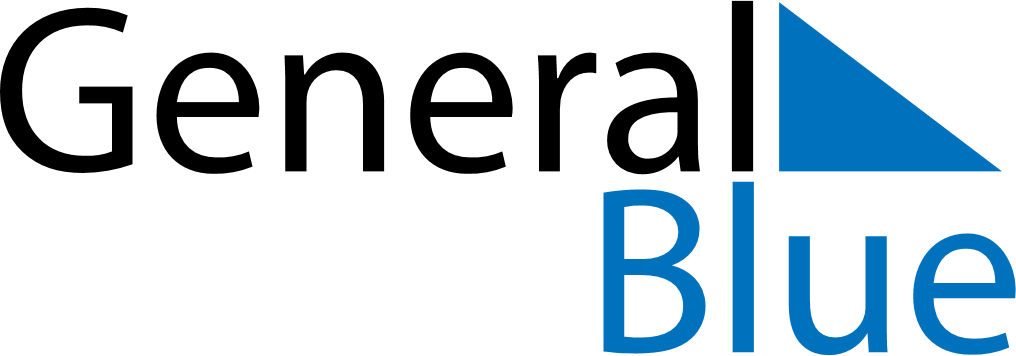 February 2024February 2024February 2024February 2024February 2024February 2024Casterton, Victoria, AustraliaCasterton, Victoria, AustraliaCasterton, Victoria, AustraliaCasterton, Victoria, AustraliaCasterton, Victoria, AustraliaCasterton, Victoria, AustraliaSunday Monday Tuesday Wednesday Thursday Friday Saturday 1 2 3 Sunrise: 6:47 AM Sunset: 8:47 PM Daylight: 14 hours and 0 minutes. Sunrise: 6:48 AM Sunset: 8:47 PM Daylight: 13 hours and 58 minutes. Sunrise: 6:50 AM Sunset: 8:46 PM Daylight: 13 hours and 56 minutes. 4 5 6 7 8 9 10 Sunrise: 6:51 AM Sunset: 8:45 PM Daylight: 13 hours and 54 minutes. Sunrise: 6:52 AM Sunset: 8:44 PM Daylight: 13 hours and 51 minutes. Sunrise: 6:53 AM Sunset: 8:43 PM Daylight: 13 hours and 49 minutes. Sunrise: 6:54 AM Sunset: 8:42 PM Daylight: 13 hours and 47 minutes. Sunrise: 6:55 AM Sunset: 8:41 PM Daylight: 13 hours and 45 minutes. Sunrise: 6:56 AM Sunset: 8:40 PM Daylight: 13 hours and 43 minutes. Sunrise: 6:57 AM Sunset: 8:39 PM Daylight: 13 hours and 41 minutes. 11 12 13 14 15 16 17 Sunrise: 6:59 AM Sunset: 8:38 PM Daylight: 13 hours and 39 minutes. Sunrise: 7:00 AM Sunset: 8:37 PM Daylight: 13 hours and 36 minutes. Sunrise: 7:01 AM Sunset: 8:35 PM Daylight: 13 hours and 34 minutes. Sunrise: 7:02 AM Sunset: 8:34 PM Daylight: 13 hours and 32 minutes. Sunrise: 7:03 AM Sunset: 8:33 PM Daylight: 13 hours and 30 minutes. Sunrise: 7:04 AM Sunset: 8:32 PM Daylight: 13 hours and 27 minutes. Sunrise: 7:05 AM Sunset: 8:31 PM Daylight: 13 hours and 25 minutes. 18 19 20 21 22 23 24 Sunrise: 7:06 AM Sunset: 8:30 PM Daylight: 13 hours and 23 minutes. Sunrise: 7:07 AM Sunset: 8:28 PM Daylight: 13 hours and 20 minutes. Sunrise: 7:08 AM Sunset: 8:27 PM Daylight: 13 hours and 18 minutes. Sunrise: 7:09 AM Sunset: 8:26 PM Daylight: 13 hours and 16 minutes. Sunrise: 7:10 AM Sunset: 8:24 PM Daylight: 13 hours and 13 minutes. Sunrise: 7:12 AM Sunset: 8:23 PM Daylight: 13 hours and 11 minutes. Sunrise: 7:13 AM Sunset: 8:22 PM Daylight: 13 hours and 9 minutes. 25 26 27 28 29 Sunrise: 7:14 AM Sunset: 8:21 PM Daylight: 13 hours and 6 minutes. Sunrise: 7:15 AM Sunset: 8:19 PM Daylight: 13 hours and 4 minutes. Sunrise: 7:16 AM Sunset: 8:18 PM Daylight: 13 hours and 2 minutes. Sunrise: 7:17 AM Sunset: 8:16 PM Daylight: 12 hours and 59 minutes. Sunrise: 7:18 AM Sunset: 8:15 PM Daylight: 12 hours and 57 minutes. 